SAMPLE AGENDA FOR EVENTWelcoming music (if chosen) playing while guests enter and are seated.Welcome, perhaps by chapter presidentBrief  explanation of DKGIntroduction of any special guestsPresentation of Outstanding Educators. Presenter(s) stand at podium, call forward the recipient, then read the information gathered.  Give a duplicate copy to the honoree, who then goes down a short line to receive their rose and certificate.  They then return to their seat.Following the awards the recipients come forward for a group picture.  Guests are invited to visit the refreshment table.SAMPLE HANDOUT TO PARTICIPANTS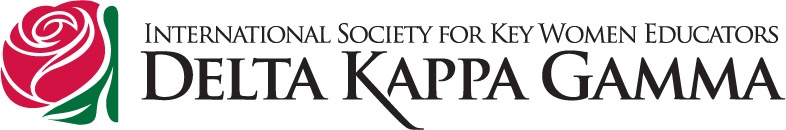 Outstanding Educators Award CeremonyMarch 21, 2017 - 4:30 pmWelcoming song- Oliver Jones, Elder of Port Gamble S’Klallam TribeWelcome – Co-President Alpha Sigma Chapter of DKG- Joyce ShultzWhat is DKG?- Co-President Alpha Sigma Chapter of DKG -Carol LinscottSpecial guest- Honorable Mayor Becky EricksonPresentation of Outstanding Educator Awards- Joyce Brown, Judy Miller, and Susan FrittsPresentation of DKG Alpha Sigma Chapter Scholarship to Shelly Schockley  - Past Co-President Alpha Sigma Chapter of DKG- Jackie Finckler Outstanding Educator Recipients 2017(All names listed here)*Following the awards, the recipients are asked to come to the front of the room for a group photo.Please join us for refreshments after the awards